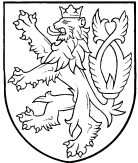 ZEMĚMĚŘICKÝ A KATASTRÁLNÍ INSPEKTORÁT V PLZNIRadobyčická 12, 301 00 Plzeňtel.: 377 162 111, fax: 377 162 193, e-mail: zki.plzen@cuzk.czČ. j.: ZKI-P-1/35/2011								V Plzni dne 29.3.2011rozhodnutíZeměměřický a katastrální inspektorát (dále jen ZKI) v Plzni, jako věcně a místně příslušný orgán státní správy podle ust. § 4 písm. f) a přílohy č. 1 zákona č. 359/92 Sb., o zeměměřických a katastrálních orgánech v platném znění, rozhodl v řízení o porušení pořádku na úseku zeměměřictví podle §17b odst. 1 písmeno c) bod 1. zákona č. 200/1994 Sb., o zeměměřictví v platném znění, vedeném vůči Ing. XX, po zhodnocení všech zjištěných skutečností takto:1. Ing. XX, se dopustil porušení pořádku na úseku zeměměřictví – jiného správního deliktu podle § 17b odst. 1 písmeno c) bod 1. zákona č. 200/1994 Sb., o zeměměřictví v platném znění, když nedodržel povinnosti stanovené tímto zákonem pro ověřování výsledků zeměměřických činností využívaných pro katastr nemovitostí České republiky tím, že ověřil geometrický plán č. xxx v k.ú. XX, který nesplňuje požadavky stanovené vyhláškou č. 26/2007 Sb., na správnost a úplnost jeho náležitostí. 2. Zeměměřický a katastrální inspektorát v Plzni ukládá podle § 17b odst. 2 zákona č. 200/1994 Sb., o zeměměřictví v platném znění, za tento správní delikt Ing. XX pokutu ve výši 10.000,-Kč (slovy desettisíckorunčeských). Pokuta je splatná do 30 dnů od nabytí právní moci tohoto rozhodnutí na účet u České národní banky, číslo účtu 3754-0007721361/0710, var. symbol: rodné číslo, konst. symbol: 1148 pro platby z účtu, 1149 pro platby složenkou.Odůvodnění:Zeměměřickému a katastrálnímu inspektorátu (dále jen ZKI) v Plzni byl dne 16.12.2010 Katastrálním úřadem pro XX, Katastrálním pracovištěm XX předložen výsledek zeměměřické činnosti se zjevnými vadami. Jednalo se o geometrický plán (dále jen GP) v katastrálním území (dále jen k.ú.) XX, zakázka č. xxx - GP pro „vyznačení budovy, průběh vytyčené nebo vlastníky upřesněné hranice pozemků, vymezení rozsahu věcného břemene k částem pozemků“, pořadové číslo ověření xxx ze dne xxx, vyhotovený zpracovatelem XX a ověřený Ing. XX, číslo úředního oprávnění xxx (dále jen ověřovatel).ZKI v Plzni prošetřil GP a dokumentaci záznamu podrobného měření změn (dále jen ZPMZ) a dospěl k závěru, že jsou dány důvody pro zahájení řízení o porušení pořádku na úseku zeměměřictví podle ust. § 17b odst. 1 písm. c) bod 1. zákona č. 200/1994 Sb., jelikož ověřovatel při ověření GP č. xxx v k.ú. XX nedodržel povinnosti stanovené v § 16 odst. 1 písm. a) zákona č. 200/1994 Sb., podle kterého je fyzická osoba s úředním oprávněním povinna jednat odborně, nestranně a vycházet vždy ze spolehlivě zjištěného stavu věci při ověřování výsledků zeměměřických činností využívaných pro účely katastru nemovitostí České republiky. Oznámení o zahájení správního řízení bylo ověřovateli doručeno dne 9.2.2011 současně s poučením o právech vyplývajících z ust. § 38 správního řádu. O závadách předmětného GP, které vedly správní orgán k zahájení správního řízení, sepsal ZKI v Plzni „Protokol podle ust. § 18 zákona č. 500/2004 Sb., správní řád“. Tento protokol byl přílohou oznámení o zahájení správního řízení.Dne 11.2.2011 se ověřovatel po předchozí telefonické domluvě dostavil na ústní jednání na ZKI v Plzni, akceptoval zjištěné závady a do protokolu vyjádřil, že provede opravu kontrolovaného GP. Opravený GP ověřovatel předal dne 11.3.2011 KP XX. Současně tuto skutečnost, dopisem oznámil i ZKI v Plzni. Následně po provedení kontroly opraveného GP bylo dne 16.3.2011 ověřovateli oznámeno, že má ve smyslu ust. § 36 odst. 3 správního řádu možnost vyjádřit se ke shromážděným podkladům pro připravované rozhodnutí. Ověřovatel na toto oznámení reagoval telefonicky, žádné nové informace neuvedl.Po posouzení všech skutečností v daném výsledku zeměměřických činností ZKI v Plzni považuje za prokázané, že ověřovatel nedodržel povinnosti dané mu pro ověřování výsledku zeměměřických činností využívaných pro katastr ČR, když při ověření předmětného GP nejednal odborně a nevycházel ze spolehlivě zjištěného stavu věci, a to z těchto důvodů:V uvedené zakázce byl zjištěn rozpor mezi údaji uvedenými v popisovém poli GP a v ZPMZ. Zatímco v popisovém poli GP bylo uvedeno, že se jedná o geometrický plán pro „vyznačení budovy, průběh vytyčené nebo vlastníky upřesněné hranice pozemků, vymezení rozsahu věcného břemene“, v popisovém poli ZPMZ je jako důvod změny uvedeno „ vyznačení budovy, oprava geometrického a polohového určení nemovitosti a vymezení rozsahu věcného břemene k částem pozemků“. Grafické znázornění GP stejně jako náčrt ZPMZ však odpovídalo návrhu na opravu chybného geometrického a polohového určení. Návrhu na opravu odpovídal i fakt, že souřadnice „upřesňovaných“ bodů byly měněny nad rámec mezní polohové chyby.Dle ustanovení § 85 odst. 5 vyhlášky č. 26/2007 Sb., katastrální vyhláška je namísto vytyčení hranice možné provést jen zaměření takové dosavadní hranice označené trvalým způsobem, jejíž průběh byl v terénu vlastníky upřesněn, a tato hranice pohledově odpovídá zobrazení v katastrální mapě, přičemž poloha lomových bodů může být upřesněna do vzdálenosti dané mezní polohovou chybou vypočtenou podle bodu 13.3 přílohy. Přestože se jednalo dle ověřovatele o GP na upřesnění hranice pozemků, byl v ZPMZ bez dalšího doložen jako samostatná příloha protokol o vytyčení, z něhož bylo zřejmé, že byly vytyčovány body již zaměřené v rámci údajného upřesnění.V protokolu o výpočtech nebyl doložen výpočet prokazující, že je upřesnění možno provést – viz citované ust. § 85 odst. 5 katastrální vyhlášky. Nesrovnalosti se týkají zejména rušeného lomového bodu č. 373-9 s kódem kvality „3“. Vzdálenost podr. bodu č. 373-9, který byl zaměřený v zak. č. xxx na tomtéž plotě, jako v zakázce kontrolované (a navíc ověřen tímtéž ÚOZI), překračuje mezní polohovou chybu pro kód kvality „3“, jeho vzdálenost od plotu zaměřeného v kontrolované zakázce je téměř metr.V kontrolované zakázce byl pomocný měřický bod č. 505-4001 vypočten z geometrického základu, kterým jsou pouze podrobné body č. 290-2, č. 290-4 a č. 290-5, měřené v ZPMZ č. 290 jen jako body identické, bez toho že by bylo provedeno ověření na další podrobné body jiného původu (porušeno ust. § 71 odst. 3 katastrální vyhlášky).V ZPMZ není doloženo kontrolní měření na podr. bod č. 373-8, ze kterého opravovaná hranice vychází, přestože rušený podr. bod č. 373-9, o němž ověřovatel tvrdí, že byl určen chybně, byl zaměřen ve stejném ZPMZ (určení oměrné míry je jen relativní kontrolou).ZKI v Plzni po posouzení všech uvedených skutečností v daném řízení dospěl k závěru, že závažnost a počet zjištěných nedostatků naplňuje skutkovou podstatu porušení pořádku na úseku zeměměřictví podle § 17b odst. 1 písmeno c) bod 1. zákona č. 200/1994 Sb.Pro stanovení výše pokuty ZKI v Plzni posoudil závažnost spáchaného jiného správního deliktu podle § 17b odst. 5 zeměměřického zákona, když přihlédl zejména k tomu, že se jedná o první pochybení tohoto ověřovatele projednávané ve správním řízení, a dále k tomu, že ověřovatel v průběhu řízení projevil aktivní zájem o konzultaci zjištěných závad a jejich opravu, a proto stanovil výši pokuty při dolní hranici stanoveného rozpětí, když preferoval preventivní účel ukládané sankce, tj. aby se ověřovatel podobného porušení pořádku na úseku zeměměřictví vyvaroval.Uložení pokuty za jiný správní delikt lze projednat do 1 roku ode dne, kdy se inspektorát o porušení pořádku na úseku katastru dověděl, nejpozději do 5 let, kdy k porušení došlo (§ 17b odst. 3 zákona č. 200/1994 Sb.). Tyto lhůty byly dodrženy.Poučení:Proti tomuto rozhodnutí se lze podat podle § 81 odst. 1 a § 83 odst. 1 zák. č. 500/2004 Sb., správní řád, odvolání k Českému úřadu zeměměřickému a katastrálnímu v Praze ve lhůtě 15ti dnů ode dne jeho doručení. Odvolání se podle § 86 odst. 1 téhož zákona podává u správního orgánu, který rozhodnutí vydal, tj u ZKI v Plzni.								Ing. Jana Pekarská								ředitelka ZKI v PlzniNa vědomí:Český úřad zeměměřický a katastrální, Pod sídlištěm 9, 182 11 Praha 8Celní úřad Plzeň, Domažlická 178, 314 58 Plzeň, P.O.Box 8Účastníci řízení:1. Ing. XX